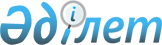 О присвоении имен и переименовании организаций образования, культуры и здравоохранения, а также гидросооружению Республики КазахстанПостановление Правительства Республики Казахстан от 22 сентября 1999 года № 1436

      В соответствии со статьей 10 Закона Республики Казахстан Z934200_ "Об административно-территориальном устройстве Республики Казахстан" и с учетом предложений акимов Акмолинской, Актюбинской, Алматинской, Атырауской, Восточно-Казахстанской, Западно-Казахстанской, Карагандинской, Костанайской, Павлодарской, Южно-Казахстанской областей и городов Алматы, Астаны Правительство Республики Казахстан постановляет: 

      1. Присвоить имена организациям образования, культуры и здравоохранения, а также гидросооружению согласно приложению 1.     2. Переименовать организации образования согласно приложению 2.     3. Определить, что финансирование вышеуказанных мероприятий осуществляется за счет и в пределах средств, предусмотренных в бюджете на 1999 год, соответствующим государственным учреждениям-администраторам программ.     4. Настоящее постановление вступает в силу со дня подписания.     Премьер-Министр  Республики Казахстан                                                         Приложение 1                                             к постановлению Правительства                                                  Республики Казахстан                                            от 22 сентября 1999 года № 1436                             Перечень       организаций образования, культуры и здравоохранения, а также       гидросооружения, которым присвоены имена видных исторических       личностей, известных государственных и общественных деятелей,       выдающихся ученых, народных писателей, заслуженных педагогов                         по Акмолинской области     Кокшетаускому региональному противотуберкулезному диспансеру - имя Коныратбека Курманбаева - заслуженного врача Республики Казахстан, профессора;                          по Актюбинской области     областной научно-универсальной библиотеке - имя Сактагана Баишева - известного ученого, академика;                          по Алматинской области     Алмалинской средней школе Панфиловского района - ими Елтинди батыра;     школе-лицею № 24 "Экономика и бизнес" города Талдыкоргана - имя Мухтара Арына - известного ученого, профессора;                          по Атырауской области 

       Махамбетской школе-гимназии Махамбетского района - имя Дюйсенгали Толенова - заслуженного учителя Республики Казахстан; 



 

                           по Восточно-Казахстанской области 

      Жанаауылской средней школе Тарбагатайского района - имя Кабдена Акынова - заслуженного учителя Республики Казахстан; 



 

                           по Карагандинской области 

      средней школе № 12 Акжольского аульного округа Каркаралинского района - имя Алибека Буркитбаева - заслуженного учителя Республики Казахстан; 

      средней школе № 36 Мадийского аульного округа Каркаралинского района - имя Кайыркена Сагандыкова - заслуженного работника культуры Республики  Казахстан, известного журналиста;                          по Костанайской области     Щербаковской средней школе Алтынсаринского района - имя Мариям Хакимжановой - народного писателя;                          по Южно-Казахстанской области     детской музыкальной школе № 1 города Кентау - имя Сейдоллы Байтерекова - известного композитора;     средней школе № 3 города Ленгера Толебийского района - имя Патшайым Тажибаевой - известного ученого, профессора;     средней школе № 48 Карабулакского аульного округа Сайрамского района - имя Динмухамеда Кунаева - видного государственного деятеля;                          по Павлодарской области     каналу "Иртыш-Караганда" - имя Каныша Сатпаева - видного ученого, академика;     Жанажолской средней школе Баянаульского района - имя Машхура Жусупа - историка-этнографа;     средней школе № 4 города Павлодара - имя Камала Макпалеева - заслуженного учителя Республики Казахстан;                          по городу Алматы     Казахскому Национальному техническому университету - имя Каныша Сатпаева - видного ученого, академика;     Научному центру гигиены и эпидемиологии - имя Хамзы Жуматова - видного ученого, академика;     Центральному концертному залу - имя Шамши Калдаякова - народного артиста Республики Казахстан, композитора;                          по городу Астане     городской центральной библиотеке - имя Мухтара Ауэзова - классика казахской литературы;     школе искусств - имя Шамши Калдаякова - народного артиста Республики Казахстан, композитора.

                                                        Приложение 2                                             к постановлению Правительства                                                  Республики Казахстан                                            от 22 сентября 1999 года № 1436                                  Перечень 

             организаций образования, подлежащих переименованию 



 

                     по Восточно-Казахстанской области 

      Государственный университет "Семей" в Семипалатинский государственный университет имени Шакарима; 



 

                     по Западно-Казахстанской области 

      неполную среднюю школу имени Валериана Куйбышева Жанаказанского аульного округа Жангалинского района в неполную среднюю школу имени Хабадаша Нурымгалиева - заслуженного учителя Республики Казахстан; 

      Урдинскую среднюю школу Урдинского района в среднюю школу имени Жангирхана; 

      среднюю школу имени Фридриха Энгельса Урдинского района в среднюю школу имени Курмангазы Сагирбайулы; 



 

                           по Южно-Казахстанской области 

      среднюю школу имени Владимира Ильича Ленина Шубарского аульного округа Ордабасинского района в Шубарскую среднюю школу; 

      среднюю школу № 26 имени IV пятилетки Кызылкишлакского аульного округа Сайрамского района в среднюю школу имени Махмуда Кашкари; 

      среднюю школу имени Александра Матросова Манкентского аульного округа Сайрамского района в среднюю школу имени Ибрагимата; 

      среднюю школу имени Ильича Сарыагашского района в среднюю школу имени Аскара Сулейменова - писателя-драматурга; 

      Георгиевскую среднюю школу Коксайекского аульного округа Толебийского района в среднюю школу имени Мухамеда Хайдара Дулати;     начальную школу "Победа" Коксайекского аульного округа Толебийского района в начальную школу "Женис";     среднюю школу "Совет" Каратобинского аульного округа Толебийского района в Каратобинскую среднюю школу.     (Специалисты: Склярова И.В.,                   Кушенова Д.С.) 
					© 2012. РГП на ПХВ «Институт законодательства и правовой информации Республики Казахстан» Министерства юстиции Республики Казахстан
				